ISTRSKA BELICA – Sveti Peter 2019  (ni novih podatkov, obrano) Vsebnost olja v laboratorijski oljarni 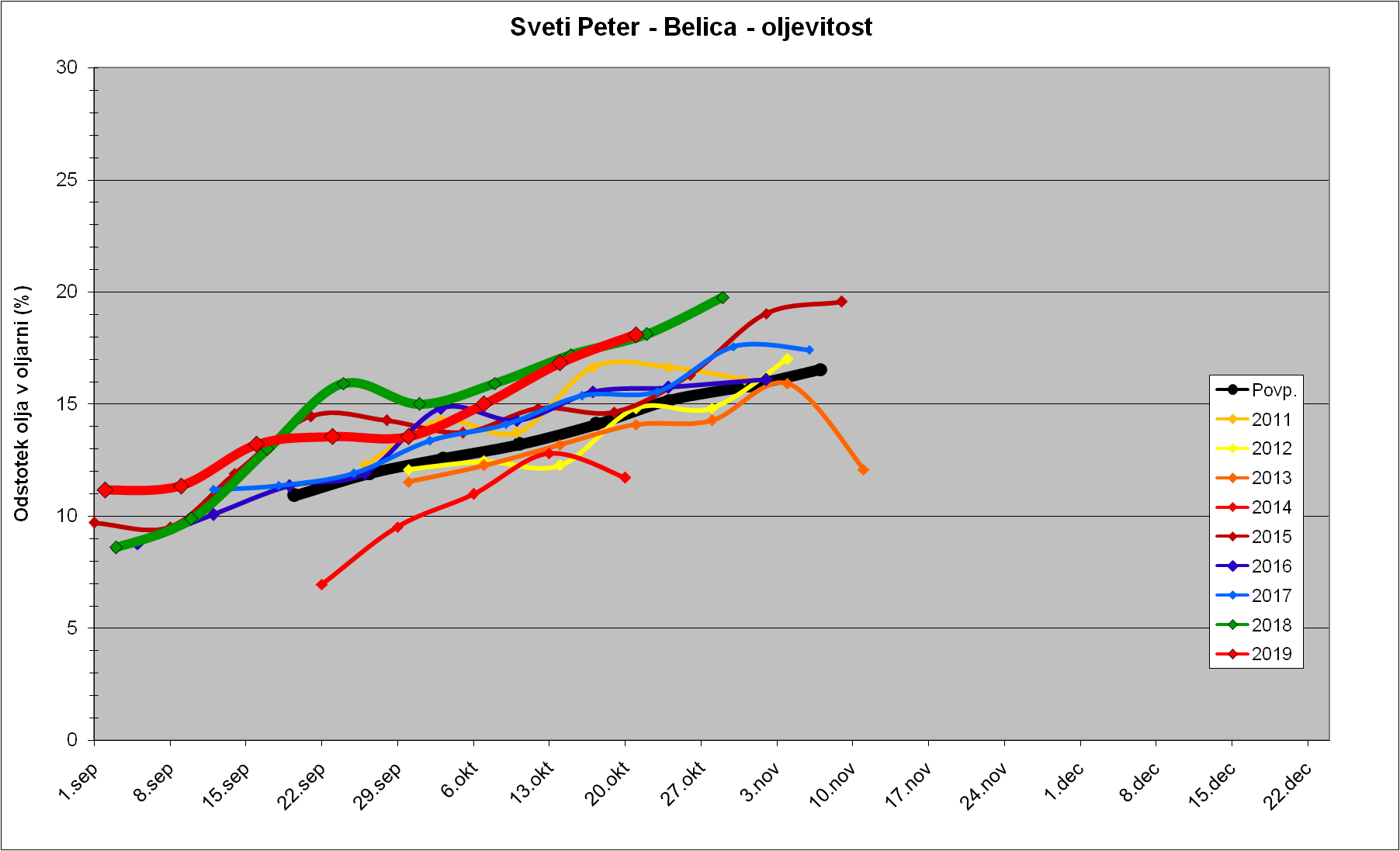 Trdota plodov pri sorti Istrska belica 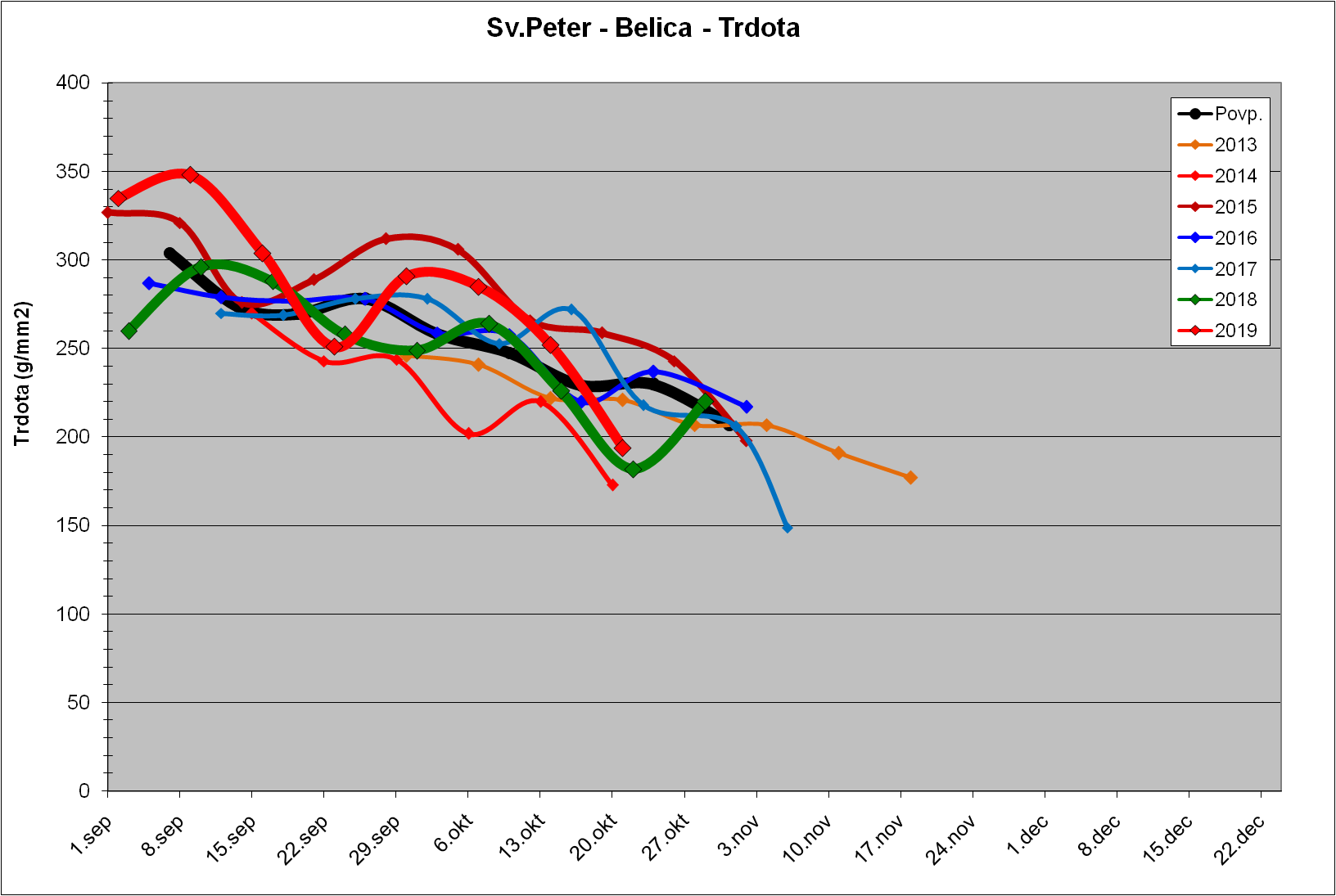 